บันทึกข้อความ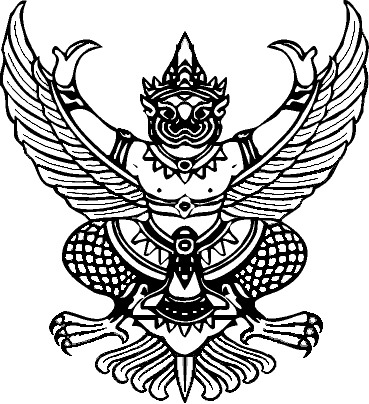 ส่วนราชการ   โรงเรียนเพ็ญพิทยาคม  อำเภอเพ็ญ  จังหวัดอุดรธานีที่................................................  วันที่   ๓๐   มิถุนายน  ๒๕๖๐เรื่อง   รายงานการเยี่ยมบ้านนักเรียน  ปีการศึกษา  ๒๕๖๐ เรียน  ผู้อำนวยการโรงเรียนเพ็ญพิทยาคมตามที่  โรงเรียนเพ็ญพิทยาคม  โดยงานระบบดูแลช่วยเหลือนักเรียน  กลุ่มบริหารงานกิจการนักเรียน  ได้ดำเนินโครงการออกเยี่ยมบ้านนักเรียน  ปีการศึกษา  ๒๕๖๐  ในระหว่างวันที่  ๑ – ๓๐  มิถุนายน  ๒๕๖๐ และมอบหมายให้ครูที่ปรึกษาดำเนินการออกเยี่ยมบ้านในห้วงเวลาดังกล่าว  พร้อมสรุปผลการดำเนินงานนั้นในการนี้   ข้าพเจ้าจึงใคร่ขอรายงานสรุปผลการออกเยี่ยมบ้านนักเรียน  โดยได้แนบสรุปการออกเยี่ยมบ้านนักเรียน  ตามจำนวนนักเรียน  ดังนี้		-นักเรียนทั้งหมด   จำนวน...............คน		-นักเรียนที่ได้รับการออกเยี่ยมบ้านแล้ว  จำนวน.............คน   คิดเป็นร้อยละ…….…….		-นักเรียนที่ยังไม่ได้รับการออกเยี่ยมบ้าน   จำนวน...............คน   คิดเป็นร้อยละ……….. 		จึงเรียนมาเพื่อโปรดพิจารณา	ลงชื่อ............................................................                         ลงชื่อ...................................................        (............................................... )		                     ( ..............................................)    ครูที่ปรึกษาชั้นมัธยมศึกษาปีที่.... /......		                 ครูที่ปรึกษาชั้นมัธยมศึกษาปีที่ ..... /...... ลงชื่อ...................................................                              ลงชื่อ......................................................                                 ( ...................................................)                               (........................................................)   ครูที่ปรึกษาชั้นมัธยมศึกษาปีที่ ..... /......                            หัวหน้าระดับชั้นมัธยมศึกษาปีที่  ๒                                	   ลงชื่อ......................................................                          ลงชื่อ...................................................             (นางธัญภา  เทศประสิทธิ์.)                                            (นางปราณี  ทิวะทรัพย์)  หัวหน้างานระบบดูแลช่วยเหลือนักเรียน                                ครูปฏิบัติหน้าที่รองผู้อำนวยการ                                                                                  กลุ่มบริหารงานกิจการนักเรียน